اجتماع الدول الأطراف في اتفاقية‬ مناهضة التعذيب وغيره من ضروب المعاملة أو العقوبة القاسية أو اللاإنسانية أو المهينة3 تشرين الأول/أكتوبر 2019البند 3 من جدول الأعمال المؤقتإقرار جدول الأعمال		جدول الأعمال المؤقت١-	افتتاح الاجتماع من جانب ممثل الأمين العام.٢-	انتخاب الرئيس.٣-	إقرار جدول الأعمال.٤-	انتخاب أعضاء مكتب الاجتماع الآخرين.٥-	انتخاب خمسة أعضاء في لجنة مناهضة التعذيب ليحلوا محل الأعضاء الذين ستنتهي فترة عضويتهم في 31 كانون الأول/ديسمبر 2019، وفقاً للفقرات من 1 إلى 5 من المادة 17 من الاتفاقية‬‬.٦-	مسائل أخرى.الأمم المتحدةCAT/SP/17/1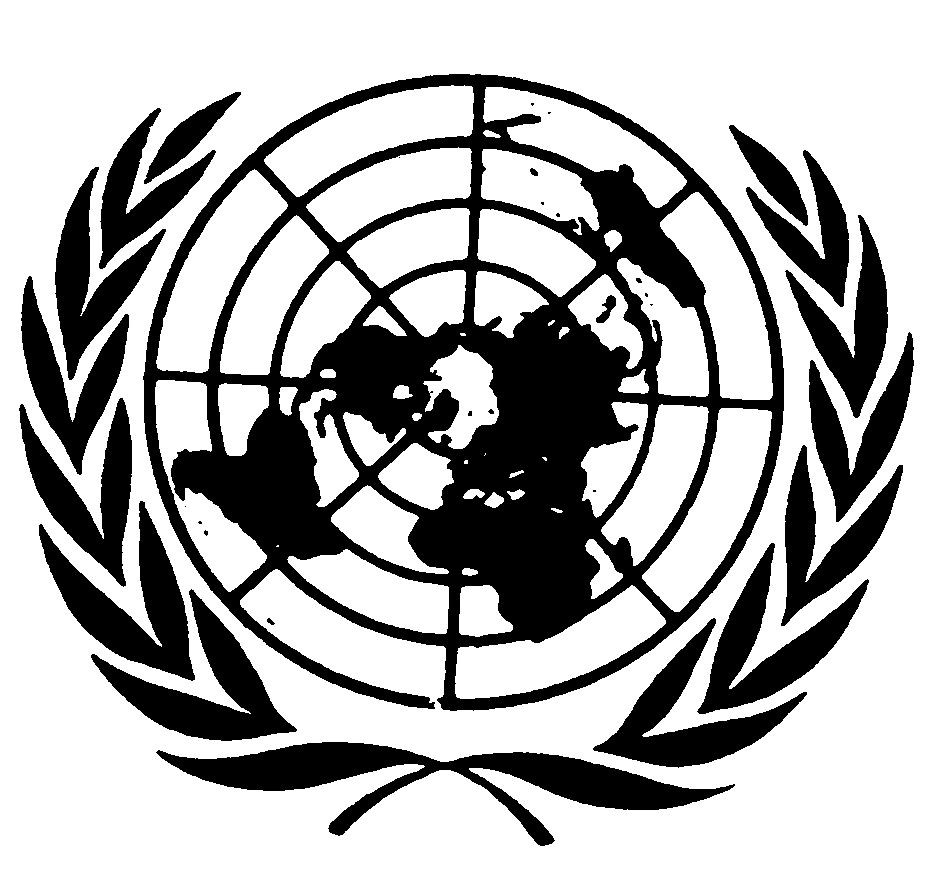 اتفاقية مناهضة التعذيب وغيره من ضروب المعاملة أو العقوبة القاسية أو اللاإنسانية أو المهينةDistr.: General17 July 2019ArabicOriginal: English